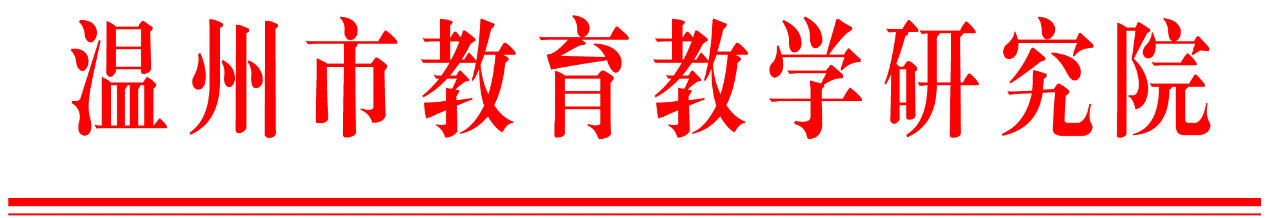 温教研小函〔2021〕468号关于举行2021下半年小学地方课程《话说温州》教学设计征集评审活动的通知各县（市、区）教育局教研部门，市局直属各有关学校：为进一步加强我市小学地方课程建设，完善《话说温州》课程资源，提升《话说温州》课程建设质量，根据市教研院工作计划，决定举行2021下半年小学地方课程《话说温州》教学设计征集评审活动。现将具体事项通知如下：一、征集要求1.参加对象：小学地方课程教师、各县（市、区）小学地方课程教研员。2.教材范围：限于温州市编教材《话说温州》1-6年级（浙江科学技术出版社，2021年版）的配套教学设计。3.设计类型：主要指《话说温州》1-6年级某一节课的教学设计，应包含教材分析、教学目标、教学准备、教学过程、板书设计、设计解读等内容，不超过3000字。二、格式要求1.课堂实录、教学随笔、调研报告、课题报告等不属于本次征集内容。2.教学设计要求标题用小三号黑体。正文使用小四号宋体、字间距26磅，正文标题下文居中位置用小四号楷体注明作者及所在单位。3.文责自负，严禁造假。引用的数据和事实要来自正规出版物和政府权威网站，注明出处。严禁抄袭和盗用他人、他校成果。三、报送要求1.各县（市、区）报送名额为：鹿城、瓯海、龙湾、乐清、瑞安、永嘉、平阳、苍南各10个，洞头、文成、泰顺、龙港、经开区各8个。具体年级分配如下：2.各教学设计报送材料：优秀教学设计申报表（见附件1）、教学设计文案、教学设计PPT。3.各县（市、区）、市直学校，请将教学设计、申报表（附件1）、汇总表（见附件2）打包后，于2021年12月31日前，统一报送至市教研院金琼洁老师处（电话：88630005，电子邮箱：wzxxdf2021@163.com），不接受教师个人直接报送。四、其他事项1.请各县（市、区）教研部门做好征集的初选与推荐工作，协助组织宣传，发动学校和教师踊跃参加。3.本次征集评审设一、二、三等奖。附件：1.温州市小学《话说温州》教学设计申报表2.温州市小学《话说温州》教学设计汇总表                          温州市教育教学研究院                           2021年11月22日附件1温州市小学《话说温州》教学设计申报表注：相关人员签字、盖章完毕，请县（市、区）教研员将此表以照片的形式，一并打包发至邮箱wzxxdf2021@163.com。附件2温州市小学《话说温州》教学设计汇总表县（市、区）填报人：      联系电话：          日期：年月日教材年段县（市、区）《话说温州》一年级平阳县《话说温州》二年级经开区、洞头区《话说温州》三年级瓯海区、永嘉县、龙港市《话说温州》四年级鹿城区、泰顺县《话说温州》五年级瑞安市、文成县、苍南县《话说温州》六年级龙湾区、乐清市课题名称适用年级教师姓名通讯地址联系电话单位全称个人诚信承诺我郑重承诺（同意的在括号内打“√”）：1．所写教学设计系本人原创，没有抄袭他人。（    ）2．同意主办单位将我的作品公示、上网、出版（    ）如不同意，则视作放弃参评。本人签名：　　　　　年　月　日我郑重承诺（同意的在括号内打“√”）：1．所写教学设计系本人原创，没有抄袭他人。（    ）2．同意主办单位将我的作品公示、上网、出版（    ）如不同意，则视作放弃参评。本人签名：　　　　　年　月　日我郑重承诺（同意的在括号内打“√”）：1．所写教学设计系本人原创，没有抄袭他人。（    ）2．同意主办单位将我的作品公示、上网、出版（    ）如不同意，则视作放弃参评。本人签名：　　　　　年　月　日单位意见单位盖章校长（签名）：　　　　　年　月　日单位盖章校长（签名）：　　　　　年　月　日单位盖章校长（签名）：　　　　　年　月　日县（市、区）教研室意见教研室领导或学科教研员签字：　　　　　年　月　日教研室领导或学科教研员签字：　　　　　年　月　日教研室领导或学科教研员签字：　　　　　年　月　日编码课题名称适用年级作者单位联系方式